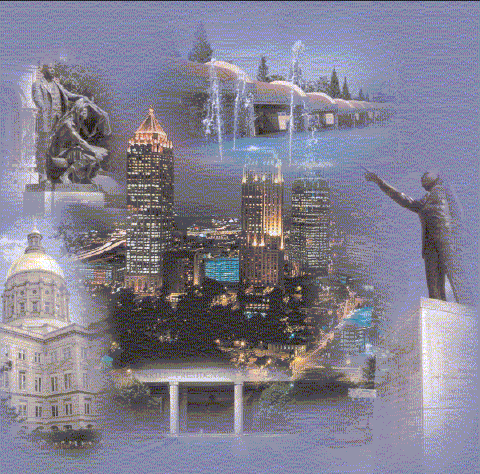 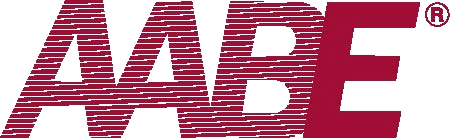 The American Association of Blacks in Energy® - ATLANTA CHAPTER2016 Scholarship Application & Guidelinesfor Continuing Education StudentsThe purpose of the AABE Atlanta Chapter Continuing Education Scholarship is to assist previous AABE Atlanta Chapter scholarship recipients majoring in STEM, business and other energy-industry related fields with the cost of pursuing a Bachelor’s degree at an accredited college or university.EligibilityApplicants must have been an AABE Atlanta Chapter scholarship recipient for the immediate prior school yearApplicants must major in business, engineering, technology, mathematics or physical science fieldsApplicants must be a full-time student at an accredited college or universityApplicants must have a B (or better) average or a grade point average (GPA) of 3.0 or higher on a 4.0 scale for the current school year.*Applicants should be currently involved in community/civic service activitiesApplicants may apply to receive a continuing education scholarship for three consecutive years (after high school graduation), if all other criteria are met.Selection	Scholarship recipients are determined by the AABE Atlanta Chapter Scholarship Committee.Awards	Scholarships will be awarded in varying amounts up to $500 each, based on availability of funds and will be presented at an awards ceremony to be held on Thursday, May 12, 2016.    Details will be sent at a later date.The Application PackageConsideration will ONLY be given to candidates submitting complete application packages, whichinclude: 	(1)  a completed AABE application form (copies are acceptable)	(2)  official copy/transcript of most recent semester grades must accompany application.	*NOTE: A copy of student’s final semester grades (official transcript) must be provided to AABE Atlanta Scholarship Committee by May 2, 2016. Completed application packages MUST BE SUBMITTED/POSTMARKED by April 4, 2016 to the following address…Notification:	All scholarship applicants will be notified by email that the application was received by April 11, 2016 and notified by email of the final status of their application by April 22, 2016.2016 CONTINUING EDUCATION SCHOLARSHIP APPLICATIONName____________________________________________________	Phone (     )_________________  	  Last			First			    M.I.Address_______________________________________________________________________________	Street						 	City		State		ZipEmail Address______________________________________________________________________________________________Date of Birth ______________________	    Sex:  M_____ F_____	High School _________________________________________________	Year Graduated: ________Best way to contact you_________________________________________________________________College/University Information:School Attending __________________________________________________________________________What is your current major?__________________________________________________________________Has your major changed since you received your initial/subsequent scholarship award?  YES_____ NO______Classification:   Rising Sophomore______   Rising Junior ______   Rising Senior______Other:  (Please attach additional pages as needed)How has the AABE scholarship helped/assisted you in your endeavors? ____________________________________________________________________________________________________________________________________________________________________________________________________________________Personal Career Goal Statement: ____________________________________________________________________________________________________________________________________________________________________________________________________________________________________________________Extracurricular Activities in Which You Are Currently Active:1. School Activities    __________________________________________________________________________________________________________________________________________________________________2. Community Activities   ______________________________________________________________________________________________________________________________________________________________3. Offices Held and Honors Received ___________________________________________________________ __________________________________________________________________________________________4. Employment (Company/Position)_____________________________________________________________5. Are you currently participating in an internship, summer, or co-op program?If YES, please provide additional information about the program and how many months/years you have been involved.  ___________________ __________________________________________________________________________________________________________________________________________________________________________________________________________________________________________________________________________________________________________________________________________________________________________________________________________________________________________________________________ If NO, please indicate if you have an interest in participating in a co-op or internship/summer program. Yes____________ No______________Are you willing to participate in an overview/informational meeting regarding co-op and internship opportunities:  Yes____________ No______________I hereby state that the information contained in this application is true and correct to the best of my knowledge.________________________________ 				       	_________________      Applicant’s Signature		      			                            Date